Email : epoquauto@les3a.com        Tel. +33 (0)4 72 12 14 95        Sites :    www.epoquauto.com              www.les3a.com  Siret : 40311529800040        APE : 9499Z          N°TVA : FR 55 403 115 298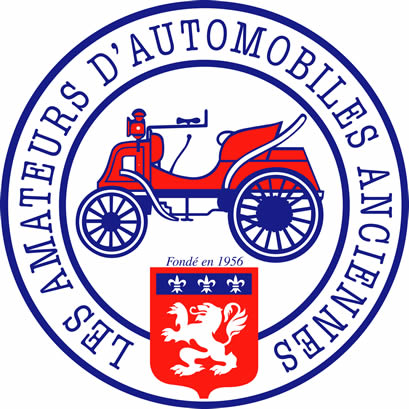 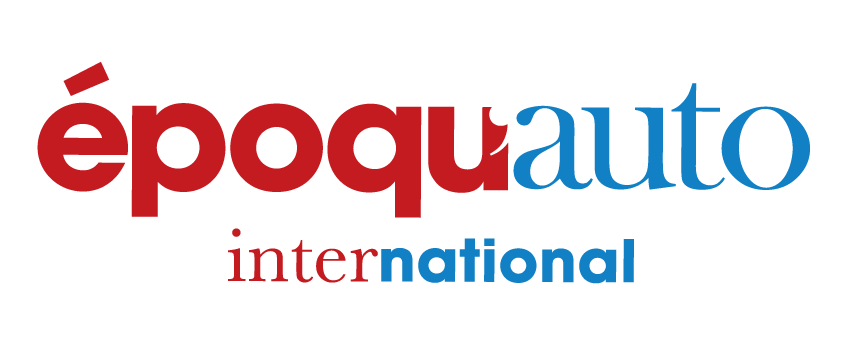     BULLETIN D’INSCRIPTION…………………………………………………………………………              NOM/ Prénom Monsieur : …………………………………………………………...Madame : …………………………………………...             VEHICULE/marque : …………………………………MODELE :………………………………...……...ANNEE :                                                                                                         Couple:        1060 €Personne seule : 610€« Pour être en conformité avec la réglementation, je certifie sur l'honneur que le permis de conduire, la carte grise, l’attestation d'assurance, le contrôle technique sont valides le jour de la sortie et que je m’engage à respecter le code            de la route. D'autre part j'autorise l'organisateur à publier tout reportage filmé ou photographique. »                                                        Date et signature des participants.Joindre chèque de règlement à l’ordre des 3 A.                Documents à retourner avant le 31/07/2020………………….  